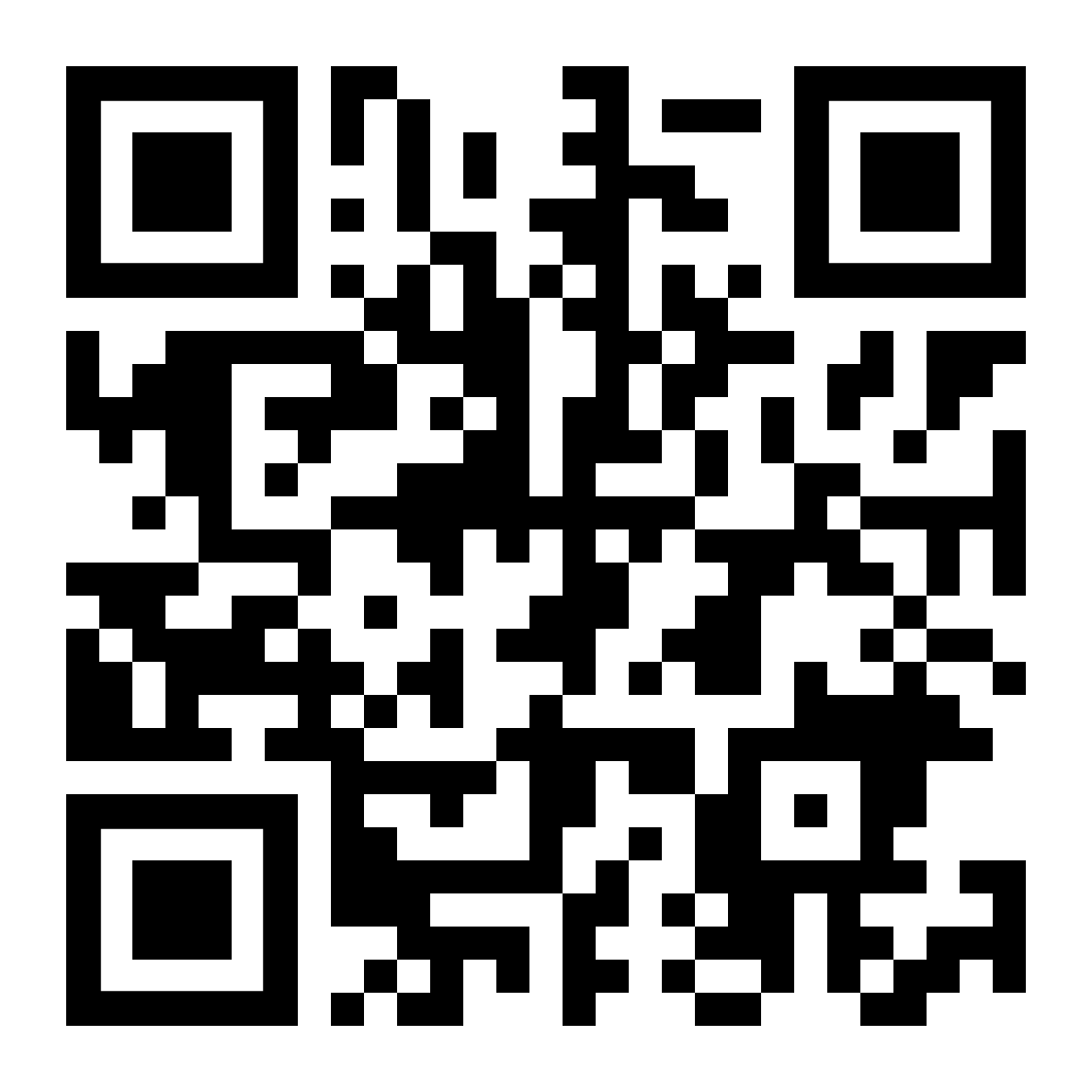 Don’t forget to register!Last Week… (Mark 1:14-15, Mark 1:5)What is the Kingdom of God?How did Jesus’ audience in the 1st century understand it?Bible Project video!“the day of the Lord” = “the kingdom of God”A Time Of The _____________________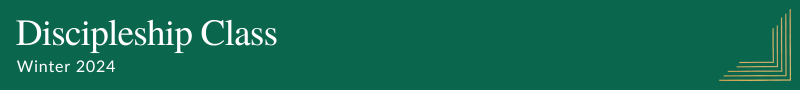 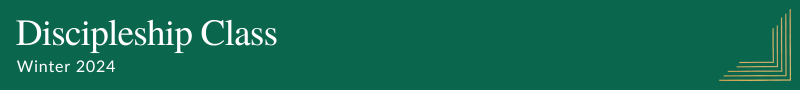 “messiah” =“christos” =Isaiah 11:1 imageryA Time Of The __________   __________________________Dealing with Israel’s failure (Isaiah 53:2-6)Dealing with Israel’s future (Jeremiah 31:31-34, Ezekiel 36:22-27)Teaser for “the Holy Spirit”…A Time Of __________________ (Isaiah 16:4-5)JUSTICE = Salvation + JudgmentSalvation imagery (Isaiah 42:1-4)Judgment (Zephaniah 3:8, Psalm 10)A Time Of ________________“shalom” = peace between God and all people and all creation (Isaiah 2:2-4)Everyone wants the __________________________ without the ________________HOMEWORK:  (1) Read Mark chapters 3-4, (2) Conversation Lab: “What’s a Christian, and how does someone become one?"